Sequência não codificanteAs sequências não codificantes, referem-se a partes do genoma que não contêm os códigos para a produção de proteínas, desempenhando uma variedade de funções regulatórias e estruturais dentro do DNA. Embora as sequências não codificantes não forneçam diretamente instruções para a produção de proteínas, sua importância na regulação da expressão gênica e na manutenção da estrutura do genoma é fundamental para compreender a complexidade e a funcionalidade do DNA em organismos vivos. Dentro das sequências não codificadoras, existe especializações, como os introns, os promotores e os enhancers, que desempenham diferentes funções. 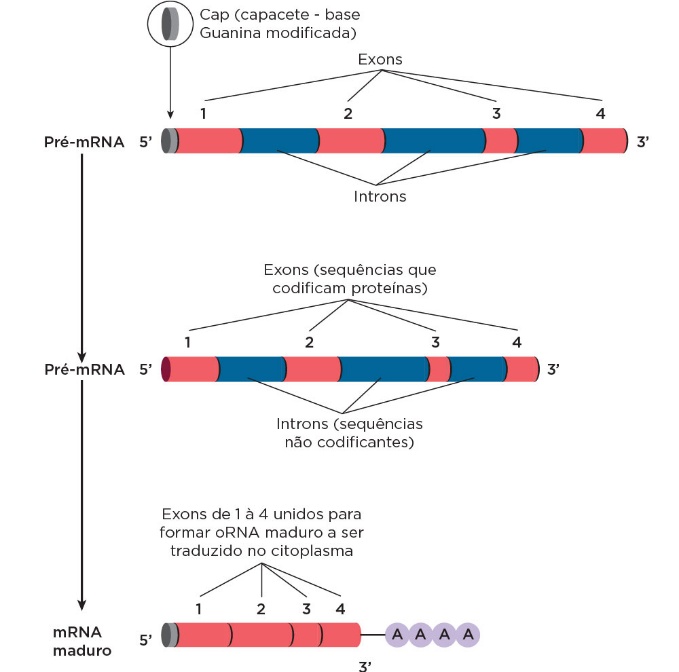 